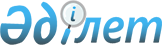 О признании утратившим силу нормативного правового актаПостановление акимата Байганинского района Актюбинской области от 15 января 2016 года № 008      В соответствии со статьи 21-1 Закона Республики Казахстан "О нормативных правовых актах" от 24 марта 1998 года, статьями 31, 37 Закона Республики Казахстан от 23 января 2001 года "О местном государственном управлении и самоуправлении в Республике Казахстан" акимат Байганинского района ПОСТАНОВЛЯЕТ:

      1. Признать утратившим силу постановление акимата Байганинского района от 12 ноября 2015 года № 258 "Об утверждении методики ежегодной оценки деятельности административных государственных служащих корпуса "Б" местных исполнительных органов Байганинского района" (зарегистрированное в реестре государственной регистрации нормативных правовых актов № 4610, опубликованное в районном газете "Жем Сағыз " 12 декабря 2015 года и в ИПС "Әділет " 12 декабря 2015 года).

      2. Контроль за исполнением настоящего постановления возложить на руководителя аппарата акима района Абитову Ж.

      3. Настоящее постановление вводится в действие со дня подписания.


					© 2012. РГП на ПХВ «Институт законодательства и правовой информации Республики Казахстан» Министерства юстиции Республики Казахстан
				
      Аким района 

М. Аккагазов
